Ce qu’il faut savoir avant de commencer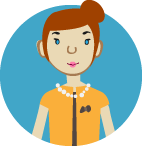 La Carte routière vers le secondaire. Toute une expédition! s’adresse au jeune d’abord puisque c’est lui qui est au cœur de cette démarche et de nos préoccupations. C’est lui qui s’apprête à vivre cette transition qui s’amorce lors de sa dernière année au primaire et qui se poursuit jusqu’à la fin de la première année de fréquentation du secondaire. C’est une transition verticale et prévisible. Elle peut donc être planifiée. Cela n’en demeure pas moins un défi pour le jeune et les milieux. Comment mettre en place les mesures qui permettront d’assurer une transition de qualité dans une démarche concertée, et ce, en travaillant en complémentarité avec les différents partenaires? La porte d’entrée qui est proposée aux gestionnaires est le Tableau synthèse : Intégrer des pratiques transitionnelles de qualité à son quotidien. C’est un tableau qui rassemble certaines actions propres à la gestion avec des suggestions de pratiques transitionnelles efficaces basées sur la recherche. Il présente l’information d’une façon concise, conviviale et rapide à consulter. 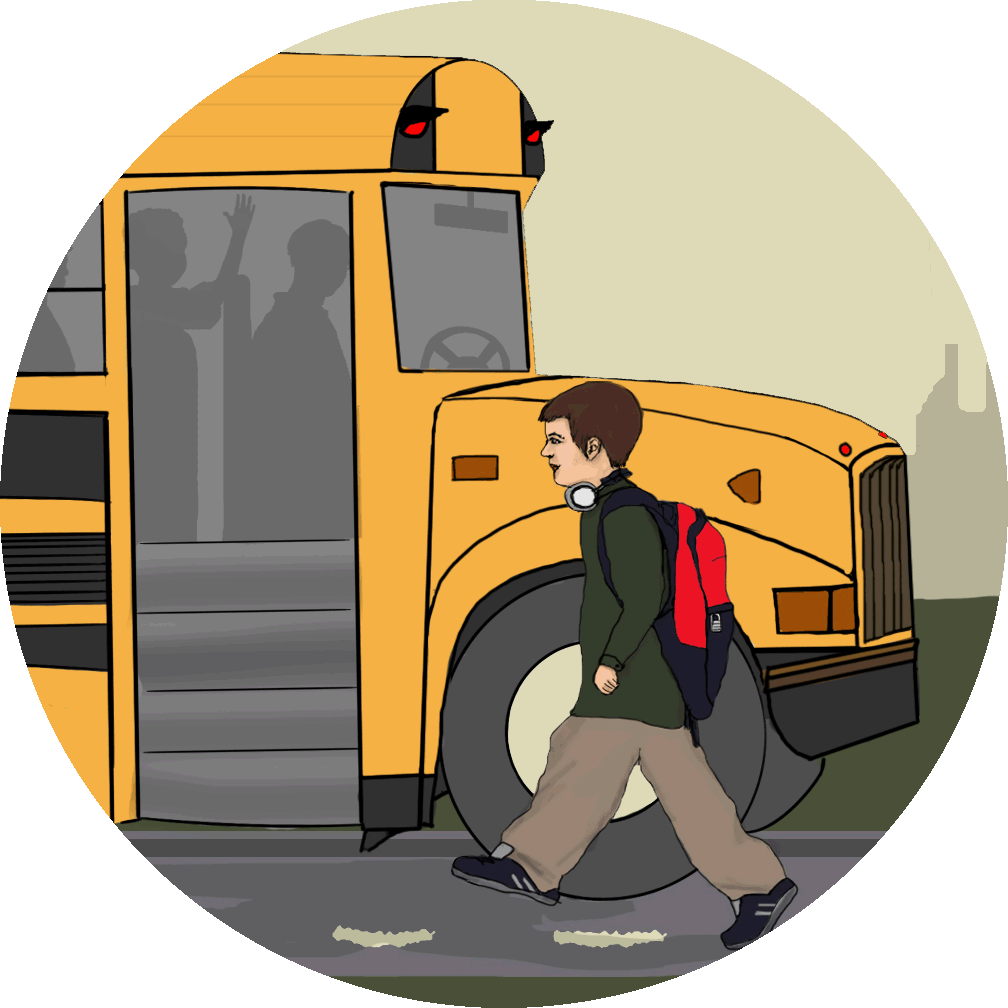 Pour celui qui le désire, Le carnet de planification des gestionnaires vient donner des détails concernant les pratiques proposées. Il est construit selon une ligne de temps. Il ne s’appuie pas sur les activités proposées aux jeunes comme tous les autres carnets. Il se base sur les actions que doivent poser les gestionnaires au quotidien. C’est donc un calendrier d’opérations enrichi de suggestions de pratiques à mettre en place pour aider les jeunes et leur famille à vivre une transition planifiée de qualité. Les mois y apparaissent les uns à la suite des autres en commençant par le mois d’août. Les pratiques y sont nommées et un bref descriptif les accompagne pour donner des précisions supplémentaires. Ces activités sont suggérées afin d'inspirer les gestionnaires dans la mise en place de pratiques transitionnelles efficaces.Pour la plupart des milieux ayant déjà réfléchi au sujet de la transition, le carnet leur permettra alors de bonifier ce qui existe déjà. Le but est bien sûr de répondre aux besoins des jeunes tant au plan de la réussite éducative, de la reconnaissance des capacités que du développement de liens sociaux positifs. Tous les jeunes vivent la transition, mais tous ne la vivent pas de la même façon. L’école ne peut assumer seule la transition du primaire vers le secondaire dans le cas des élèves qui ont des besoins spécifiques. C’est une responsabilité partagée par un ensemble d’acteurs. Une démarche planifiée de transition selon une approche multisectorielle favorise le travail collaboratif et permet d’agir de manière structurée, concertée et continue, en faisant appel à la participation du jeune et de ses parents et de l’ensemble des personnes concernées afin de tenir compte des différents milieux de vie de l’adolescent.Tous les gestionnaires sont interpellés. Le soutien et la participation de ceux-ci sont en effet des leviers importants pour favoriser une transition de qualité. Ils jouent un rôle incontournable dans l’organisation et la mise en place de conditions facilitantes qui permettent d’assurer une continuité pour les élèves. Ils assument un leadership dans l’accompagnement de la réflexion des équipes-écoles en regard de la transition. Comment naviguer?Cliquez ici pour savoir  Comment naviguer dans la section gestionnaire. En cours d’année scolaireLa Carte routière vers le secondaire. Toute une expédition ! (Primaire, Secondaire, Commission Scolaire)La Carte routière vers le secondaire. Toute une expédition! est un recueil d’activités et son utilisation est évidement recommandée. La ligne de temps est de deux ans, ce qui correspond à la dernière année du primaire jusqu’à la fin de la première année du secondaire. Celle-ci est répartie en trois volets : Je me questionne, Je me prépare et Je vis mon expédition. D’abord, le volet : Je me questionne  permet au jeune d’exprimer son enthousiasme, ses craintes, ses inquiétudes et ses croyances en lien avec le secondaire. Ensuite, le volet Je me prépare lui propose d’explorer les choix qui s’offriront à lui au secondaire et de planifier les actions à mettre en place pour accéder à ce qui l’intéresse. Il pourra aussi se familiariser avec certains outils du secondaire. S’il y a lieu, c’est aussi à cette étape qu’il préparera son plan de transition. Finalement, le volet Je vis mon expédition lui propose de faire le point sur son expérience au secondaire, et ce, tout en lui suggérant certaines stratégies et activités pour l’aider à mieux s’adapter à sa nouvelle réalité. Selon l’endroit où vous œuvrez, certains volets vous interpelleront davantage. Les activités proposées sont conçues selon un modèle à trois niveaux d’intervention, soit pour tous, pour des groupes réduits ou pour un accompagnement plus spécifique. Bien sûr, c’est toujours la réponse du jeune aux interventions mises en place qui guidera les actions subséquentes.La Carte routière vers le secondaire. Toute une expédition !  Vous pouvez aussi consulter le guide produit par le Ministère de l’Éducation, du Sport et du Loisir qui est un outil rédigé spécifiquement pour soutenir les gestionnaires scolaires, le personnel des services éducatifs complémentaires, le personnel enseignant des écoles primaires et secondaires, les gestionnaires et les intervenants et intervenantes des Centres de santé et de services sociaux (CSSS) et des centres jeunesse ainsi que les divers partenaires communautaires. Nous y avons joint un tableau pour résumé son contenu.Guide pour soutenir une transition scolaire de qualité vers le secondaire  La transition en un clin d’œilAoûtCréer les différents comités pour l’année scolaire (P, S, CS)   Déjà en place                           À développer                    Ne pas faireLors de la création des différents comités, le gestionnaire s’assure qu’il y a aussi formation d’un comité de transition au sein de l’équipe-école si ce comité n’existe pas déjà. Le travail de ce comité va au-delà de la journée d’accueil traditionnelle. Les personnes qui font partie de ce comité peuvent consulter Le carnet de planification des intervenants pour connaître les activités, le matériel d’animation et les outils qui sont suggérés aux intervenants. La consultation de Mon carnet de planification permet d’avoir une vue d’ensemble des activités proposées aux jeunes.Ce comité inclut nécessairement une personne qui a de l’expérience en adaptation scolaire. Idéalement, une deuxième personne qui connaît les différentes clientèles et qui aura le souci des élèves à risque y siège aussi. Une personne y est nommée « pivot ». C’est elle qui pilote le comité et vers qui sont dirigées les questions et les demandes. L’objectif du comité est principalement de coordonner la mise en place progressive au sein de l’établissement de pratiques transitionnelles de qualité, d’en assurer le suivi et d’en faire l’évaluation continue. Il s’agira entre autres de mettre en place des activités qui vont permettre à l’élève de poser les questions qui le préoccupent en lien avec sa transition, d’exprimer ses émotions, de se préparer à la réalité de son nouveau milieu et de vivre une expérience éducative optimale qui favorisera le développement de son potentiel et de sa réussite scolaire. Certaines commissions scolaires choisissent aussi de créer un tel comité. Le travail est sensiblement le même. Les personnes choisies accompagneront alors les milieux et s’assureront de la mise en place dans les établissements des pratiques transitionnelles ciblées par la commission scolaire. Le carnet de planification des intervenants Mon carnet de planificationOrganiser la consultation des dossiers d’aide (S)    Déjà en place                           À développer                    Ne pas faireLe gestionnaire doit prévoir des mécanismes de consultation des dossiers d’aide des nouveaux élèves par les enseignants. Il s’agit de rendre les dossiers accessibles et de s’assurer que tous les enseignants concernés sont conviés à se rendre à l’endroit désigné. Par exemple, certains milieux organisent une rencontre à la bibliothèque où tous les dossiers sont rassemblés. On s’assure ainsi de la transmission des informations concernant la transition qui permettront aux enseignants de mettre en place les mesures prévues pour certains élèves, et ce, avant la rentrée. La connaissance de la composition des différents groupes de qui ils auront la charge donnera aux enseignants la chance de s’inscrire aux différentes formations qui leur seront utiles pour l’année scolaire qui vient.Convier les élèves de la première secondaire à une journée d’accueil (S)   Déjà en place                           À développer                    Ne pas faireLors de cette journée, l’école accueille les élèves de la première secondaire dont les élèves HDAA. L’idée d’inviter aussi les parents et les acteurs concernés, tels les partenaires de la communauté, des Centres de Santé et des Services sociaux, est une initiative intéressante ayant pour but d’instaurer dès le départ des pratiques collaboratives. Idéalement, cette journée d’accueil devrait être réservée exclusivement aux élèves de la première secondaire. Ils pourront alors visiter l’école plus librement, commencer à apprivoiser leur nouveau milieu et rencontrer les enseignants et le personnel des services complémentaires. C’est une journée importante pour les nouveaux élèves. C’est le début d’une nouvelle aventure pour eux. Si les parents et les partenaires sont conviés à cette journée, ils sont alors invités eux aussi à visiter l’école et à rencontrer les différents intervenants. Certains milieux choisissent d’offrir divers ateliers d’information lors de cette journée. C’est une pratique intéressante. Par exemple, les sujets abordés pourraient concerner Les parcours scolaires,, l’utilisation de L’agenda, les règles et mesures de sécurité de l’école, le fonctionnement lors des absences, des rendez-vous ou des retards, les services complémentaires offerts à l’école, les activités sportives et parascolaires, l’encadrement des travaux scolaires et les attentes. C’est aussi un bon moment pour discuter avec les parents des moyens de communication à privilégier pour la transmission des informations entre l’école et la maison et d’établir avec eux les meilleures façons de les joindre. Peu importe la forme et la couleur que donnera le milieu à cette journée, c’est une belle occasion de commencer une relation de collaboration avec les jeunes, les parents et les partenaires.Les parcours scolairesL’agendaCompiler les informations concernant les nouveaux élèves (S,)   Déjà en place                           À développer                    Ne pas faireDifférents logiciels peuvent être utilisés, mais il importe que les informations soient saisies à l’écran. Toutes les informations jugées pertinentes seront alors accessibles aux intervenants dès la rentrée scolaire. C’est un bon moment pour identifier les élèves qui ont des plans de transitions, de prendre connaissance des actions à mettre en place et d’assurer l’organisation de ces services. Le suivi effectué par la suite prend plusieurs formes : les élèves sont rencontrés périodiquement par une personne pivot, les élèves sont parrainés par d’autres jeunes plus âgés ou ils sont jumelés à d’autres jeunes de leur groupe. Le but principal est d’assurer la mise en place de moyens qui, en plus de rassurer les élèves, permettent de dépister rapidement un élève qui a de la difficulté à s’intégrer et dont la transition est difficile. Certains élèves n’ont pas de plan de transition, mais sont à risque pour toutes sortes de raisons : divorce des parents, décès dans la famille, nouvellement arrivés, etc. Il faut demeurer vigilant. Programme de parrainageSEPTEMBREConvier les parents à une soirée d’information concernant les transitions (P)   Déjà en place                           À développer                    Ne pas faireL’idée de convier les parents à une soirée d’information concernant la transition a pour but de les informer des enjeux de celle-ci ainsi que des activités prévues par l’école pour soutenir les jeunes lors de ce passage. Si un horaire est disponible, vous pouvez le remettre aux parents afin qu’ils soient déjà avisés des dates prévues pour la tenue des différentes activités. Ils pourront plus facilement participer si l’occasion s’y prête. Il est intéressant d’inviter aussi l’ensemble des acteurs concernés par cette transition pour s’assurer de l’apport de chacun. Certains élèves auront besoin d’un soutien important lors de ce passage vers le secondaire. Nos partenaires ont un rôle important à y jouer. Ils détiennent une expertise non négligeable. Ils ont une vision différente des jeunes. Des modalités pour compiler et pour recueillir les informations peuvent être choisies avec eux lors de cette rencontre.Lors de cette soirée, vous pouvez aussi présenter les parcours scolaires en vous servant de l’outil  Les parcours scolaires, qui est une présentation électronique qui permet d’expliquer les nombreux choix qui s’offrent aux élèves lors du passage vers le secondaire. Ces choix sont basés sur les résultats scolaires des élèves. Pour certains parents, c’est aussi une occasion d’exprimer leurs inquiétudes en lien avec la transition et de poser leurs questions. Profitez de cette visite pour solliciter leur collaboration et pour souligner l’importance de leur rôle. C’est le moment de discuter du partage des responsabilités à cet égard. Certains participants auront des questions plus spécifiques. Le gestionnaire devra tenir compte de ses préoccupations et penser à une animation qui suscitera les interactions. Certains parents sont parfois intimidés de discuter en grand groupe des difficultés vécues par leur enfant. Il faudra penser à une façon de faciliter les échanges.Exemple d’invitationExemple d’ordre du jourLes parcours scolairesExemple de lettre pour les activités prévuesConvier les parents des nouveaux élèves à une soirée d’information (S)   Déjà en place                           À développer                    Ne pas faireCertaines écoles choisissent de rencontrer les parents lors d’une soirée d’information pour leur permettre de mieux connaître l’école secondaire de leur enfant, le fonctionnement, les valeurs véhiculées ainsi que de rencontrer les enseignants et le personnel des services complémentaires. Cette soirée est une activité complémentaire à l’activité d’accueil. Elle permet d’accommoder les parents qui n’ont pas pu se libérer pour y participer.Encore une fois, il est préférable de tenir cette rencontre le plus rapidement possible afin d’éviter des quiproquos dus à une méconnaissance du fonctionnement d’un établissement. C’est le début d’une collaboration importante, le parent étant le premier responsable de l’éducation de son adolescent. C’est aussi un bon moment pour déterminer avec eux les modalités de communication entre l’école et la maison.Pourquoi ne pas en profiter pour inviter aussi les partenaires des organismes extérieurs à cette rencontre. Les informations données lors de cette soirée pourraient aussi leur servir dans leur travail auprès des jeunes qu’ils accompagnent. Ce sont des partenaires importants. Cette occasion peut servir à favoriser leur engagement et à faciliter les échanges lors de futures rencontres et ainsi amorcer une responsabilité partagée, et ce, dans le respect des rôles de chacun. Exemple de lettre d’invitation pour les parentsExemple d’ordre du jourExemple de lettre d’invitation pour les enseignants et le personnel des services complémentairesEnvoyer la première communication aux parents (P, S)   Déjà en place                           À développer                    Ne pas faireSous la responsabilité de la direction de l’école ou de la personne désignée par le milieu scolaire, une première communication est faite aux parents pour les informer de la manière dont leur enfant amorce son année scolaire. C’est une autre belle occasion pour parler du passage primaire-secondaire et pour solliciter la collaboration des parents tout en soulignant l’importance de leur rôle. Certains enfants sont déjà identifiés comme étant plus vulnérables. Si c’est le cas, vous pouvez alors informer les parents que vous soupçonnez que leur jeune aura besoin d’un accompagnement plus spécifique pour sa transition du primaire vers le secondaire. Sachant que cette communication doit se faire au plus tard le 15 octobre, le milieu peut en profiter pour déjà planifier une rencontre pour l’élaboration du plan de transition qui tiendra compte de la disponibilité des parents. Au secondaire, c’est l’occasion d’inviter les parents à communiquer avec l’école si leur adolescent éprouve des difficultés à s’intégrer à son nouveau milieu. Le dépistage précoce est fort avantageux en ce sens qu’il permet une action planifiée et la mise en place rapide de mesures pour aider le jeune. OCTOBREMettre à jour les listes d’élèves (P, S)    Déjà en place                           À développer                    Ne pas faireCette mise à jour est effectuée systématiquement après le 30 septembre. Au primaire, il s’agit d’identifier les élèves qui auront possiblement besoin d’un soutien supplémentaire pour la transition. Plus ces élèves sont identifiés tôt, plus rapidement on peut intervenir. Le besoin de soutien peut varier grandement d’un élève à l’autre. La Carte routière vers le secondaire. Toute une expédition! propose plusieurs activités et outils qui peuvent soutenir les milieux pour bien encadrer la transition. Pour certains, cela sera suffisant. Pour d’autres, il faudra prévoir l’élaboration d’un plan de transition personnalisé. Il sera alors important de vérifier s’il y a des partenaires qui accompagnent ces jeunes et de communiquer avec eux. Encore une fois, l’idée est d’intervenir tôt. Au secondaire, c’est un peu la même chose. Certains élèves ont déjà des plans de transition et le suivi est déjà amorcé. C’est l’occasion de questionner les personnes responsables désignées. Est-ce que l’élève répond positivement aux interventions mises en place pour lui? Y a-t-il lieu de le rencontrer? A-t-on identifié des élèves qui présentent des vulnérabilités et qui semblent éprouver des difficultés à s’intégrer? Le suivi fait par le personnel scolaire peut servir à alimenter le questionnement. Le dépistage précoce est fort important.  Planifier les visites à son établissement par les gestionnaires du secondaire (P)   Déjà en place                           À développer                    Ne pas fairePeu importe les modalités retenues pour ces visites, les gestionnaires du primaire sont invités à inclure tous les élèves à cette rencontre.Effectuer les visites des écoles primaires (S)   Déjà en place                           À développer                    Ne pas faireLes gestionnaires des écoles secondaires rencontrent les élèves du primaire pour faire la promotion de leur école. Tous ont des questions concernant l’école secondaire. Pensons à un parcours différencié, aux services de classes ou d’écoles spécialisées. Considérons que certains élèves sont confrontés à des non-choix lors de ce passage. Ils doivent aller là où sont offerts les services dont ils ont besoin. Cependant, si l’on saisit l’occasion de cette visite pour présenter différents types de regroupement et en faire ressortir les côtés positifs, les élèves se sentiront plus interpelés.Diffuser les programmes du secondaire (S)   Déjà en place                           À développer                    Ne pas faireIl s’agit dans un premier temps de s’assurer que l’information se rend aux parents et qu’elle est accessible, donc qu’elle respecte certains critères de lisibilité, d’intelligibilité et, s’il y a lieu, un langage simplifié. Le guide rédigé en partenariat par le Pavillon du Parc, la Ville de Gatineau et l’Université du Québec en Outaouais est un outil intéressant : http://www.pavillonduparc.qc.ca/guide.pdfDans un deuxième temps, le gestionnaire d’établissement doit s’assurer que les enseignants du dernier cycle du primaire reçoivent aussi cette même information puisqu’ils sont en lien direct avec les jeunes et les parents.Soyez imaginatifs et créatifs. Certaines écoles secondaires font une petite séduction auprès des élèves et de leurs parents pour leur donner le goût de fréquenter leur établissement. Lorsque les informations de base sont connues de tous, cela facilite la communication et la participation à la vie scolaire. Certains élèves ont besoin d’être structurés davantage pour toutes sortes de raison. Une bonne connaissance des règles de l’école et des mesures de sécurité pourrait leur servir. Il existe différents moyens de transmettre ces informations, comme dans l’agenda scolaire, sur le site Web, avec un dépliant publicitaire, un document d’information en PDF, une vidéo (capsule publicitaire) ou une présentation électronique projetée lors d’une rencontre de parents. Vous pouvez consulter l’outil Informer les élèves et les parents au sujet des services et des activités à l’école pour quelques idées. Informer les élèves et les parents au sujet des services et des activités à l’écoleConvier les parents les parents des élèves qui seront au secondaire l’an prochain à une soirée d’information (CS)   Déjà en place                           À développer                    Ne pas faireCertaines commissions scolaires choisissent d’offrir une soirée d’information pour les parents au sujet des différents parcours scolaires qui sont offerts aux jeunes au secondaire. C‘est une autre façon de rejoindre les parents. C’est une activité de la commission scolaire, les informations seront alors spécifiquement en lien avec les parcours. L’outil  Les parcours scolaires, est une présentation électronique qui permet d’expliquer les nombreux choix qui s’offrent aux élèves lors du passage vers le secondaire. Ces choix sont basés sur les résultats scolaires des élèves. C’est un outil complémentaire aux informations qui arrivent dans les écoles primaires et qui sont rendues disponibles aux parents pour connaître les choix des programmes offerts par celles-ci. Certains milieux pourront se servir de cette présentation lors d’une soirée d’information pour les parents afin de leur expliquer les parcours du secondaire. Des mises à jour annuelles seront nécessaires afin de s’assurer de la pertinence des informations.Les parcours scolairesLa rencontre pour les parents des élèves qui seront au secondaire l’an prochain peut aussi être faite plus tard dans l’année, mais sachant que les inscriptions et les examens ont lieu dès novembre, il est souhaitable d’informer les parents le plus tôt possible.NOVEMBRECoordonner les activités pour les plans d’intervention (plan de transition) (P, S)   Déjà en place                           À développer                    Ne pas faireLe mois de novembre est un moment phare dans l’année scolaire. C’est le temps des plans d’intervention. Au primaire, les gestionnaires ont à se questionner : l’élève qui a déjà un plan d’intervention aura-t-il systématiquement besoin d’un plan de transition individualisé? Y a-t-il d’autres élèves qui sont à risque quant à leur transition ? Devraient-ils avoir un plan de transition? Pour l’élève qui possède déjà un plan d’intervention, des mesures particulières pour le passage primaire-secondaire seront identifiées ainsi que les moyens de réalisation. Le tout est consigné dans un plan de transition qui sera annexé au plan d’intervention. L’implication des différents partenaires pour une vision systémique de la situation sera nécessaire afin d’établir ensemble les actions à poursuivre et les moyens à actualiser. Pour l’élève à risque lors de sa transition qui n’a pas de plan d’intervention, des mesures particulières pour le passage primaire-secondaire seront identifiées ainsi que les moyens de réalisation. Le tout est consigné dans un plan de transition.Au secondaire, pour tous les élèves, la Carte routière vers le secondaire. Toute une expédition! suggère plusieurs outils qui permettent le monitorage. À la lumière des informations obtenues, on pourra déterminer si un élève aura besoin d’un accompagnement supplémentaire pour compléter sa transition. À ce moment-là, le milieu devra se questionner pour savoir si on instaure un plan de transition ou d’intervention pour cet élève.En ce qui a trait aux élèves qui ont déjà des mesures prévues au plan d’intervention ou dans le plan de transition pour soutenir le passage vers le secondaire, il s’agira de faire le suivi. La démarche du plan de transition est très similaire à celle du plan d’intervention. Elle respecte donc les quatre phases de celui-ci, soit la collecte et l’analyse des informations, la planification, la mise en place du plan d’action et la révision ponctuelle de celui-ci lors de rencontres subséquentes.Le jeune est placé au cœur de cette démarche qui permet d’adopter une vision systémique de sa situation et de miser sur ses forces ainsi que sur ses capacités. C’est un levier incontournable. Il est invité à participer à l’élaboration de son plan de transition, et ce, dans la mesure de ses capacités afin de favoriser son engagement. La démarche du plan de transition vise à établir les besoins du jeune, à favoriser la collaboration avec les parents, à faciliter la concertation entre les différents intervenants ainsi que la coordination des actions à mettre en place dans le but de soutenir la transition.Les personnes présentes sont appelées à avoir en main toutes les informations jugées pertinentes. Il s’agira, pour elles, de rassembler certains documents tels que le plan d’intervention, le dernier bulletin, le bilan des acquis, les rapports des professionnels ou les résumés, le plan de services individualisé et le plan de services individualisé et intersectoriel. Toutes les ressources disponibles sont trouvées pour faciliter la recherche de solutions qui peuvent répondre aux besoins spécifiques du jeune. Les acteurs s’entendent pour agir ensemble. Chacun peut exprimer ses préoccupations. Chaque décision fait l’objet d’un consensus et un plan d’action personnalisé et concret est établi. Vous pouvez utiliser le document Le plan de transitionde la Carte routière vers le secondaire. Toute une expédition! Les objectifs ciblés pour l’élève par le plan de transition pourront être joints au plan d’intervention. C’est en effet dans celui-ci que sont consignés les besoins prioritaires de l’élève, les objectifs à atteindre selon les compétences à développer ainsi que les mesures d'aide à mettre en place avec des échéanciers pour évaluer les résultats. Le plan de transitionGuide d’animationIl se peut aussi que les milieux décident de convier les partenaires à participer à l’élaboration d’un Plan de Services Individualisé et Intersectiriel (PSII) pour certains élèves dans le cadre du plan de transition. Certaines situations nécessitent en effet un tel plan. Par exemple ce peut être des situations complexes qui dépassent le mandat d’un seul établissement et qui nécessitent la mobilisation de plusieurs acteurs des deux réseaux, des situations qui nécessitent une harmonisation pour la mise en place d’interventions particulières, de ressources spécialisées ou de plusieurs adaptations de la part des deux réseaux, des situations qui exigent des prises de décision qui auront une incidence dans les différentes sphères de développement du jeune, des situations où une concertation est requise pour préparer la transition ou des situations où une concertation est requise pour prévenir une détérioration de la situation du jeune. Vous pouvez consulter le lien suivant pour en savoir davantage.http://www.mels.gouv.qc.ca/lancement/ententemeq-msss/index.htmAssurer un suivi auprès de certains élèves en prévision des examens d’admission (P)   Déjà en place                           À développer                    Ne pas faireCertains élèves ont des besoins spécifiques et des mesures inscrites au plan d’intervention pour la passation des examens. Il faudra prévoir la transmission de ces informations aux différents milieux afin de prévoir la mise en place de toutes les conditions requises pour faciliter cet événement qui est stressant en soi. Bien sûr, il est aussi intéressant de responsabiliser les élèves en leur fournissant par exemple une copie de leur plan d’intervention pour assurer une bonne préparation des lieux pour les examens d’admission. L’important est d’agir en prévention.Planifier les examens d’admission pour les différents programmes (P, S)   Déjà en place                           À développer                    Ne pas fairePour les gestionnaires du secondaire, il s’agira de questionner l’élève ou ses parents concernant les mesures notées à son plan d’intervention. Par exemple, certains élèves ont droit à un ordinateur, d’autres à plus de temps, d’autres encore à un endroit déterminé à l’avance. Les jeunes ou les parents informent les milieux dans la plupart des cas, mais parfois certains oublis peuvent se glisser. Il s’agit simplement de mettre en place toutes les conditions pour favoriser le bon déroulement de cette session.  DÉCEMBRECoordonner une première visite à l’école secondaire (P, S)   Déjà en place                           À développer                    Ne pas faireC’est déjà le temps d’une première visite à l’école secondaire. Décembre peut sembler tôt, mais on sait que plusieurs élèves vivent un certain stress, voire même de l’anxiété en lien avec le passage primaire-secondaire. La possibilité pour eux d’effectuer cette visite aussi rapidement permet de diminuer cette anxiété, ce qui favorise une meilleure réceptivité lors des différentes activités mises en place par les milieux. Vous trouverez plusieurs suggestions d’activités dans La Carte routière vers le secondaire. Toute une expédition! Cette visite inclut bien sûr tous les élèves. Il faudra peut-être prévoir le transport adapté pour certains.Exemple de lettre d’invitation pour les élèvesExemple d’appréciation de la visiteInformer les élèves et les parents au sujet des services et des activités à l’écoleAssister à la rencontre d’information concernant les modalités d’organisation des établissements secondaires (P, S, CS)   Déjà en place                           À développer                    Ne pas faireC’est en décembre que les gestionnaires du secondaire présentent aux gestionnaires du primaire les modalités d’organisation des services offerts aux élèves dans leurs établissements respectifs (projets particuliers, cours optionnels, classes spécialisées, regroupements selon les besoins). C’est aussi l’occasion de mettre en place une démarche planifiée de la transition. Parfois, c’est une démarche de la commission scolaire où l’ensemble adhère à un fonctionnement. Cependant, on peut aussi prévoir qu’un établissement secondaire décidera avec les écoles de son bassin d’une façon particulière de planifier la démarche du passage primaire-secondaire. L’important, c’est de mettre en place ce qui convient le mieux aux différents milieux. Peut-on penser que les enseignants du dernier cycle du primaire puissent participer à cette rencontre pour les informer eux-aussi des services offerts dans les établissements secondaires de la commission scolaire? C’est une pratique gagnante. Ils sont souvent les premiers à être questionner par les élèves et par les parents.Sinon, il s’agira pour les gestionnaires de s’assurer que l’information est bien retransmise aux enseignants du primaire afin de répondre aux questions des élèves et des parents. Ces réponses sont très importantes puisqu’elles peuvent influencer les décisions qui seront prises par les familles.Exemple d’invitation aux gestionnaires du primaire et aux enseignantsJANVIERPlanifier les rencontres d’étude de cas pour les élèves HDAA (P, S ou CS)   Déjà en place                           À développer                    Ne pas faireEncore une fois, l’organisation et les modalités de rencontre varient selon les milieux. Cependant, une pratique à encourager est bien sûr d’inviter aussi les enseignants des deux ordres pour certaines de ces études de cas. D’une part, ils sont les premiers concernés et, d’autre part, ce sont habituellement eux qui détiennent les informations pertinentes pour le milieu qui va recevoir l’élève. Que de temps serait gagné à permettre aux enseignants ce partage! Les élèves seraient aussi avantagés. En effet, lorsque les enseignants ont la possibilité d’échanger concernant les stratégies qui sont à privilégier, on assure ainsi une certaine continuité des interventions efficaces. C’est s’assurer d’un environnement cohérent et stable. Pour certains élèves, c’est majeur.Voici un exemple d’outil pour recueillir les informations.Exemple de fiche synthèse vers un cheminement adapté Ces rencontres peuvent avoir lieu en janvier ou en février.   Organiser des rencontres entre les enseignants des deux ordres. (P, S)   Déjà en place                           À développer                    Ne pas faireL’appui des membres de la direction d’établissement s’avère important pour établir des modalités qui facilitent la mise en place de tels échanges. Que ce soit sur le plan de la reconnaissance de temps, de la possibilité d’un dégagement, de libération, de temps réservé, l’essentiel est de permettre aux enseignants de se rencontrer.La Carte routière vers le secondaire. Toute une expédition! offre plusieurs activités et outils aux intervenants scolaires pour accompagner les élèves. Une des recommandations que l’on peut y trouver est d’offrir la possibilité aux enseignants des deux ordres d’aller au-delà des outils et de se rencontrer pour planifier des activités pédagogiques qui se rapprochent de celles que les élèves vivront au secondaire tout en tenant compte de ce qu’ils vivent actuellement au primaire. Cet écart est crucial pour beaucoup d’élèves. Pour plusieurs, c’est une marche difficile à franchir, car rien ne les prépare réellement à la réalité du secondaire concernant les apprentissages. Selon les milieux, les activités pédagogiques prennent différentes formes : l’enseignant du secondaire va à l’école primaire pour faire vivre aux élèves une activité, l’enseignante du primaire vient vivre un cours au secondaire avec ses élèves, les élèves du secondaire planifient une activité pour ceux du primaire ou encore les élèves des deux ordres vivent des activités ensemble, les enseignants du secondaire fournissent des évaluations pour les faire vivre aux élèves du primaire, etc. Le but est de connaître ce qui se vit de part et d’autre afin de prendre en compte l’écart pédagogique auquel sont souvent confrontés les jeunes lors du passage vers le secondaire. FÉVRIERÉvaluer les besoins des élèves qui fréquenteront les établissements secondaires l’an prochain (P, S)   Déjà en place                           À développer                    Ne pas faireEncore une fois, lors de cet exercice, les gestionnaires sont invités à porter une attention particulière aux élèves qui ont des besoins particuliers. Certains élèves nécessiteront des aménagements spécifiques, par exemple. Ces informations permettent de planifier les démarches qui seront à faire dans un avenir plus ou moins rapproché. Dans d’autres cas, la transition nécessitera d’autres considérations que ce qui est déjà en place. Ce regard permet une organisation de services plus efficace et d’éviter certains retards dans la mise en place des moyens de réalisation. C’est aussi le moment de questionner les personnes appropriées concernant des élèves qui pourraient être à risque pour toutes sortes de raison. Cette cueillette de données facilite l’élaboration des maquettes de classement provisoires. Informer les élèves des possibilités pour le secondaire (P)   Déjà en place                           À développer                    Ne pas fairePour le gestionnaire, il s’agit maintenant d’informer les élèves. Pour plusieurs, cette étape est inutile puisqu’ils savent déjà quelle école secondaire ils fréquenteront. Cependant, certains seront dirigés vers une école plutôt qu’une autre pour mieux répondre à leurs besoinsSi c’est impossible, il faut considérer le fait que certains jeunes nécessiteront un accompagnement lors de cette étape. C’est une période difficile pour plusieurs. Certains sont confrontés à des refus. D’autres constatent qu’ils ne peuvent aller à la même école que leurs amis. D’autres n’ont tout simplement pas de choix. La présentation de cette situation peut faire une différence dans la façon dont le jeune vivra cette expérience. Si vous le jugez pertinent, invitez les parents pour une rencontre à l’école. MARSPrévoir les suivis pour le plan d’intervention et le plan de transition (P, S)   Déjà en place                           À développer                    Ne pas faireLes modalités concernant les suivis et les évaluations périodiques des plans d’intervention varient selon les besoins de l’élève. Il est cependant bon de prévoir un temps pour réviser le plan d’intervention au regard de la transition. La concertation avec tous les participants est fortement recommandée lors de cette révision. Une pratique à instaurer dans les milieux est d’inviter les enseignants des deux ordres ou de l’équipe-cycle pour cette rencontre. Ce sont eux qui vivent avec l’élève au quotidien et qui détiennent les informations concernant la réponse de celui-ci au regard des interventions mises en place dans le cadre de son plan. Mettez à profit leur expertise auprès des élèves et valorisez leur rôle. Ils sont des personnes signifiantes dans la vie des jeunes. Ensemble, des décisions pourront être prises concernant la poursuite des actions et des moyens mis en place ou de la modification de l’un ou de l’autre. Il se peut aussi que l’élève ait atteint les objectifs fixés pour lui et que l’on décide que la situation ne nécessite plus d’action supplémentaire. Encore une fois, l’utilisation du document Plan de transition de la Carte routière vers le secondaire. Toute une expédition! peut être utile. Compiler les informations lors des études de cas et effectuer le classement provisoire (S)   Déjà en place                           À développer                    Ne pas faireLes gestionnaires sont, encore une fois, encouragés à porter une attention particulière aux élèves qui auront besoin d’un soutien plus spécifique lors de leur arrivée au secondaire. Ces informations peuvent être transmises aux personnes du comité de transition. Des décisions seront prises pour organiser les services et le soutien pour les élèves.Lors du classement provisoire, des regroupements peuvent être conçus en fonction des besoins communs de certains élèves. Dans de tels cas, les services sont plus aisément disponibles pour l’ensemble des élèves du groupe.Certains élèves ont fait des choix qu’il faudra analyser davantage afin d’examiner toutes les possibilitées. Lors de cet exercice, il est important de considérer les goûts et les intérêts des élèves et de ne pas les diriger systématiquement vers les écoles désignées. Parfois, l’école qui offre le programme désiré peut s’organiser pour recevoir ces élèves ayant des besoins particuliers.AVRIL, maiCoordonner et superviser les activités entourant la transition (P, S)   Déjà en place                           À développer                    Ne pas faireSelon les milieux, plusieurs activités ont lieu à cette période de l’année, dont certaines en lien avec les transitions. La Carte routière vers le secondaire. Toute une expédition! en regroupe plusieurs. Vous pouvez consulter le Carnet de planification des intervenants dans le volet Je me Prépare pour avoir une meilleure idée de ce qui pourrait se vivre au sein de vos établissements. Encourager vos équipes à aller au-delà de la simple visite traditionnelle. Investir dans la capacité des milieux à faciliter l’intégration et l’adaptation des jeunes en étant créatif est bénéfique pour le futur. L’entrée en août prochain sera sans doute plus aisée pour beaucoup de ces jeunes que l’on aura pris le temps d’accompagner. Ces activités peuvent se dérouler sur toute l’année scolaire pour certains jeunes, mais la plupart des milieux favorisent les mois d’avril et de mai.Planifier l’accueil pour l’année qui vient (S)   Déjà en place                           À développer                    Ne pas faireC’est un bon moment pour consulter le comité de transition afin de planifier l’accueil de l’année prochaine. Cette équipe peut déjà commencer la réflexion qui viendra alimenter le bilan et se questionner sur ce qui a été réalisé, ce qui fut un succès et ce qui peut être amélioré pour l’accueil de la prochaine année scolaire. La tenue de toutes ces activités a un impact important sur le sentiment d’appartenance des élèves. Plus les jeunes apprennent à se connaître rapidement, moins ils se sentiront isolés. JUINFaire le bilan des pratiques transitionnelles du milieu (P, S)   Déjà en place                           À développer                    Ne pas fairePrenez le temps de rencontrer le comité et réfléchissez ensemble sur ce que vous avez vécu cette année. Il est intéressant de se questionner pour identifier ce qui semble avoir facilité la transition des jeunes, ce qui a nui, ce qui pourrait être bonifié et les changements perçus dans les pratiques transitionnelles de l’école.À partir de ces renseignements, le comité élabore un plan d’action pour l’année suivante. Il est toujours enrichissant d’en discuter aussi avec d’autres gestionnaires. Prévoir le transfert électronique des plans d’intervention des élèves qui s’en vont au secondaire (P)   Déjà en place                           À développer                    Ne pas faireLes informations transmises sont importantes pour les milieux qui recevront les élèves. Prenez le temps de vous assurer de la pertinence des informations. Un portrait de l’élève le plus à jour possible permettra au milieu qui va le recevoir de bien se préparer et d’organiser les services basés sur des informations à jour.Envoyer l’invitation aux parents et à l’ensemble des acteurs concernés pour l’accueil qui vient (S)   Déjà en place                           À développer                    Ne pas faireCette invitation permettra aux parents et à l’ensemble des acteurs qui gravitent autour des enfants de réserver dès maintenant la date de l’accueil à leur agenda. Vous venez encore une fois souligner l’importance de leur rôle et renforcer l’importance de la collaboration au sein de votre établissement.Exemple de lettre d’invitationJUILLETAOÛTOrganiser la réception des dossiers (S)   Déjà en place                           À développer                    Ne pas faireC’est le temps des vacances ! Pas tout à fait et pas pour tout le monde. D’abord, il reste encore à planifier la réception des dossiers, la compilation des données et l’analyse de celles-ci. Le but de ce travail est d’identifier les élèves qui ont des besoins particuliers et ceux qui sont à risque quant à leur transition le plus rapidement possible. L’efficacité des services mis en place assure une rentrée scolaire plus cohérente et en cohésion avec les besoins. Une équipe peut être chargée de l’entrée informatique des données. Des mémos peuvent être préparés pour certains enseignants qui recevront dans leur classe des élèves qui ont des besoins particuliers. Un mémo pourrait par exemple donner les dates pour les formations en début d’année, recenser le matériel adapté qui est censé suivre l’élève et nommer les incontournables. Certains milieux décident de faire ce travail au mois d’août. Vous pouvez aussi prévoir différentes modalités pour faciliter la consultation des dossiers d’aide des élèves lors de la rentrée. Les dossiers peuvent être rassemblés dans un même endroit et les enseignants concernés invités à venir les consulter. L’idée est de s’assurer que l’information concernant les besoins spécifiques de certains élèves et les structures à mettre en place soit connue avant le début des classes. Il est important de s’entendre avec nos partenaires pour assurer le suivi durant la période estivale pour certains élèves.